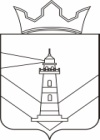 Совет депутатовКраснослудского сельского поселенияДобрянского муниципального районаПермского краяРЕШЕНИЕ24.02.2016                                                                                                                  № 133                              «Об  утверждении Правил благоустройства и содержания территории Краснослудскогосельского поселения»       На основании Федерального закона от 06.10.2003 № 131-ФЗ «Об общих принципах организации местного самоуправления в Российской Федерации», Устава Краснослудского сельского поселения,  Совет депутатов Краснослудского сельского поселения РЕШАЕТ: Утвердить прилагаемые Правила благоустройства и содержания территории Краснослудского сельского поселения;Считать утратившим силу решение Совета депутатов Краснослудского сельского поселения от 09.03.2010 № 59 «Об утверждении Правил благоустройства и содержания территории  Краснослудского  сельского  поселения»; Обнародовать данное решение в порядке, установленном Уставом Краснослудского  сельское поселения; Решение вступает в силу после его официального обнародования; Контроль за исполнением настоящего решения оставляю за собой.  Глава Краснослудского сельского поселения                                                                                Е.В. СоснинаУТВЕРЖДЕНЫ решением Совета депутатов Краснослудского сельского поселения  от 24.02.2016  № 133
  ПРАВИЛАБЛАГОУСТРОЙСТВА И СОДЕРЖАНИЯ ТЕРРИТОРИИ КРАСНОСЛУДСКОГО СЕЛЬСКОГО ПОСЕЛЕНИЯ ОБЩИЕ ПОЛОЖЕНИЯ 
         1.1 Настоящие правила разработаны в соответствии с Гражданским кодексом РФ, Федеральным законом от 10.01.2002 N 7-ФЗ "Об охране окружающей среды", Федеральным законом от 06.10.2003 N 131-ФЗ "Об общих принципах организации местного самоуправления в Российской Федерации", Законом Пермской области от 01.12.2007 N139-ПК "Об административных правонарушениях", Гражданского кодекса РФ, Уставом Краснослудского сельского поселения          1.2  Настоящие Правила разработаны с целью благоустройства и содержания территории, обеспечения чистоты и необходимых условий для безопасного движения транспортных средств, пешеходов, возложения и несения ответственности за нарушение санитарного содержания и благоустройства территории, состояние объектов наружного освещения, зеленых насаждений, зданий, сооружений и других объектов инфраструктуры Краснослудского сельского поселения        1.3 Правила имеют важное значение в поддержании безопасности окружающей природной среды и устанавливают единые и обязательные к исполнению нормы и требования в сфере благоустройства сельской территории для всех юридических и физических лиц.         1.4 Содержание территории поселения регламентируются настоящими Правилами, нормативно-правовыми актами органов местного самоуправления, утвержденными в соответствии с требованиями действующего законодательства РФ, в том числе техническими, санитарными, иными нормами и правилами, в том числе СанПин 42-128-4690-88 «Санитарные правила содержания территорий населенных мест», Правилами создания, охраны и содержания зеленых насаждений в городах Российской федерации.          Нормативно-правовые акты органов местного самоуправления, регламентирующие правила проведения строительных, ремонтных, земляных работ на территории поселения, а также устанавливающие требования по благоустройству территории поселения, размещению объектов мелкорозничной торговли и других объектов инфраструктуры, не должны противоречить настоящим Правилам. Нормативные акты, принятые до введения в действие настоящих Правил, действуют в части, не противоречащей Правилам.          1.5 Содержание территории поселения осуществляется предприятиями, учреждениями, организациями всех организационно-правовых форм и физическими лицами, в порядке,  установленном настоящими Правилами.         1.6 Настоящие Правила действуют на всей территории Краснослудского сельского поселения (далее –поселение)         1.7 Контроль за исполнением настоящих Правил осуществляют администрация Краснослудского сельского поселения (далее – Администрация поселения) и уполномоченные ей органы, организации и должностные лица.
  II. ОСНОВНЫЕ ПОНЯТИЯ          В настоящих Правилах используются следующие основные понятия:          2.1.  Бесхозяйное животное – животное, которое не имеет собственника или собственник которого неизвестен, либо животное, от права собственности, на которое собственник отказался.           2.2. Благоустройство – комплекс мероприятий, направленных на обеспечение и улучшение санитарного и эстетического состояния территории поселения, повышение комфортности условий проживания жителей населенных пунктов поселения, поддержание архитектурного облика населенных пунктов поселения.           2.3. Владелец – физическое или юридическое лицо, владеющее вещами, имуществом, ценностями, благами.           2.4.  Восстановление благоустройства – восстановление первоначального вида и свойств всех элементов благоустройства: проезжей части, тротуаров, газонов, зеленых насаждений, малых архитектурных форм и т. п           2.5. Газон – искусственный или естественный дерновый покров, создаваемый путем выращивания различных трав, преимущественно многолетних видов.          2.6.  Заказчики – юридические и физические лица, заключившие договор на выполнение работ, а также организующие их выполнение своими силами (в качестве подрядчика) или с привлечением третьих лиц – подрядчиков.           2.7. Застройщик – юридические и физические лица, индивидуальные предприниматели, обеспечивающие на принадлежащем им земельном участке строительство, реконструкцию, капитальный ремонт объектов капитального строительства, а также выполнение инженерных изысканий, подготовку проектной документации для строительства, реконструкции и капитального ремонта.          2.8. Зеленые насаждения – древесные, кустарниковые и травянистые растения естественного происхождения или посаженные на определенных территориях, в том числе в парках, садах,   на газонах, цветниках, на улицах.           2.9 . Зеленое строительство – система плановых мероприятий по созданию, сохранению и увеличению зеленых насаждений в населенных пунктах.          2.10.  Земляные работы – все виды работ, связанных со вскрытием грунта и нарушением благоустройства (первичного вида) территории (за исключением посадки растений и кустарников, устройства газонов и клумб, установки скамеек, лавочек, урн для мусора на земельных участках, находящихся в пользовании и (или) владении физических лиц, юридических лиц).           2.11. Крупногабаритный мусор (КГМ) – отходы производства, хозяйственной деятельности и потребления, утратившие свои потребительские свойства (старая мебель, велосипеды,  бытовая техника, тара и упаковка от бытовой техники, строительный мусор от текущего ремонта или реконструкции квартир и мест общего пользования в многоквартирном доме).          2.12.  Малые архитектурные формы – элементы благоустройства территории сада, парка и других объектов, служащие для удобства пребывания людей и для придания окружающей среде благоприятного вида (фонтаны, беседки, скамейки и др.).           2.13. Место временного хранения отходов – контейнерная площадка с контейнерами, предназначенная для сбора твердых бытовых отходов, крупногабаритного мусора у населения.           2.14.  Нестационарный объект торговли, нестационарный объект сферы услуг- объект, предоставляющий собой временное содержание или временною конструкцию, не связанные прочно с земельным участком вне зависимости от присоединения или неприсоединения к сетям инженерно-технического обеспечения, в том числе передвижное сооружение.           2.15. Объект озеленения – земельный участок с зелеными насаждениями, вспомогательными сооружениями, дорожками и малыми архитектурными формами.          2.16.  Объекты благоустройства-улицы, площади, дороги, проезды, пляжи, парки, скверы и иные территории( в том числе озелененные); фасады зданий, строений, сооружений и иные внешние элементы зданий, строений, сооружений; урны ,контейнерные площадки, контейнерные баки, павильоны, киоски, палатки и иные объекты.          2.17. Отведенная территория – часть территории поселения, предоставленная в установленном порядке юридическим и физическим лицам, индивидуальным предпринимателям на праве собственности или ином вещном праве.            2.18. Подрядчики – юридические и физические лица (в том числе индивидуальные предприниматели), производящие работы по договорам подряда, заключаемым заказчиками в соответствии с Гражданским кодексом Российской Федерации. Подрядчики обязаны иметь лицензию на осуществление ими тех видов деятельности, которые подлежат лицензированию в соответствии с Федеральным законом.          2.19. Придомовая территория – территория, отведенная в установленном порядке под один жилой дом, многоквартирный жилой дом и связанные с ними хозяйственные и технические здания и сооружения для коллективного или индивидуального пользования. Придомовая территория включает в себя: территорию под жилым домом, территорию под многоквартирным жилым домом, проезды и тротуары, озелененные территории, игровые площадки для детей, площадки для отдыха, спортивные площадки, площадки для временной стоянки автомобилей, площадки для хозяйственных целей, площадки, оборудованные для сбора твердых бытовых отходов и другие территории, связанные с содержанием и эксплуатацией дома.           2.20.  Прилегающая территория – территория, непосредственно примыкающая к границам земельного участка здания, строения, сооружения, ограждения, строительной площадки, объектам торговли, рекламным конструкциям и иным объектам, находящимся в собственности физических или юридических лиц или принадлежащим им на ином вещном либо обязательном праве. Границы прилегающих территорий определяются в соответствии с пунктом 3.4 настоящих Правил.             2.21. Содержание территории – комплекс мероприятий, связанных с содержанием земельного участка, со своевременным ремонтом и содержанием фасадов зданий, строений и сооружений, малых архитектурных форм, заборов и ограждений, а также мероприятий по содержанию строительных площадок, зеленых насаждений, инженерных коммуникаций и их конструктивных элементов, объектов транспортной инфраструктуры и иных объектов недвижимости, находящихся на земельном участке.           2.22. Соответствующие службы – органы государственной власти, местного самоуправления, организации и их должностные лица, с которыми необходимо производить согласование производства земляных работ на территории поселения в соответствии с настоящими Правилами.           2.23. Строительная площадка – территория, отведенная для строительства, реконструкции и капитального ремонта объектов капитального строительства, на которой размещается строительное хозяйство, выполняются работы подготовительного и основного периодов строительства до момента сдачи объекта в эксплуатацию.            2.24. Твердые и жидкие бытовые отходы (ТБО, ЖБО) – отходы производства и потребления, образующиеся в результате жизнедеятельности населения (пищевые отходы, тара и упаковка, строительный мусор ремонта жилых помещений, фекальные отходы нецентрализованной канализации и др.).            2.25. Уборка территории – комплекс мероприятий, направленных на обеспечение экологического и санитарно-эпидемиологического благополучия населения, а именно: регулярное скашивание травы и очистка территории от грязи, мусора, снега, льда, листвы и другого мусора с вывозом их в специально отведенные для этого места отходов производства и потребления.           2.26.  Установленные требования – требования в сфере благоустройства, установленные действующим законодательством Российской Федерации, нормативно-правовыми актами Пермского края и администрации поселения, строительными нормами и правилами (СНиП), государственными стандартами (ГОСТ) и др.
  III. ОРГАНИЗАЦИЯ СОДЕРЖАНИЯ И УБОРКИ ТЕРРИТОРИИ
          3.1. Физические и юридические лица обязаны осуществлять содержание и уборку территории земельного участка, принадлежащего им на праве собственности, ином вещном либо обязательственном праве, в объеме, предусмотренном действующим законодательством и настоящими  Правилами, самостоятельно или посредством привлечения специализированных организаций за счет собственных средств.В случае, когда объект недвижимости принадлежит на праве собственности или ином вещном либо обязательственном праве нескольким лицам, территория, подлежащая уборке, определяется пропорционально доле в праве собственности или иного права на объект недвижимости.3.2. Организацию уборки иных территорий осуществляет администрация Краснослудского сельского поселения путем выдачи муниципального задания специализированной муниципальной организации. Ответственность за организацию уборки возлагается на специализированное муниципальное учреждение, контроль за исполнением - на администрацию Краснослудского сельского поселения и общественные организации (ТОС, старосты).3.3. Границы содержания и уборки территории поселения физическими и юридическими лицами определяются в соответствии с границами предоставленного земельного участка.В случае если земельный участок, находящийся во владении физического или юридического лица, не оформлен в установленном порядке, уборке подлежит территория по фактически сложившейся границе земельного участка, находящегося во владении, и прилегающая к ней территория.           3.4 Прилегающие к объектам территории для содержания и уборки определяются в следующих границах:  - объекты торговли: магазины, киоски, ларьки, павильоны; объекты бытового и иного обслуживания населения – 5 м по периметру отведенной территории, вне застройки до проезжей части улиц, а в случае отсутствия выделенной (обустроенной) проезжей части до середины улицы; - многоквартирные жилые дома, включая жилые здания со встроенными объектами: от границ придомовой территории проезжей части улицы (проулка); - индивидуальные жилые дома – от границы предоставленного земельного участка проезжей части улицы  (проулка);- гаражи, автостоянки, автозаправки, парковки – от 10 до 50 м (в зависимости от вместимости, мощности и расположения) от периметра отведенной территории. Ответственность за уборку и поддержание чистоты на прилегающих территориях и подъездов к ним со стороны прилегающих улиц и проездов лежит на АЗС, АГНС;                                                                                                            - автомобильные дороги – от и до бровки земляного полотна, в зависимости от категории дороги; - садоводческие товарищества – 10 м по периметру отведенной территории и обочин прилегающих дорог;                                                                                                                                    - линии железнодорожного транспорта общего и промышленного назначения – в границах отведенного земельного участка. Содержание и ремонт железнодорожных переездов на пересечениях с проезжей частью дорог осуществляется соответствующими предприятиями железнодорожного транспорта;                                                                                                                  - объекты здравоохранения и образования, объекты культуры и спорта – от границы земельного участка 5 метров по периметру отведенной территории и до обочины проезжей части улицы.                                          - промышленные и строительные объекты, не входящие в санитарную классификацию предприятий (предприятия пищевой, общественного питания, зрелищные и культурные объекты, торгово-складские и иные хозяйственные объекты, не выделяющие вредных веществ), - не менее 30 м от периметра отведенной территории, подъездные пути к ним – до проезжей части улицы;                - промышленные объекты, выделяющие вредные вещества, 1-5-го классов санитарной классификации -  в пределах санитарно-защитных зон (СЗЗ), определяемых в установленном порядке в соответствии  с техническими и санитарными нормативами;                                                                               -  объекты здравоохранения и образования, объекты культуры и спорта – от границы земельного участка 5 метров по периметру отведенной территории и до обочины проезжей части улицы.                           В случае наложения СЗЗ прилегающих территорий различных объектов закрепление территорий устанавливается администрацией Краснослудского сельского поселения.                                                  Уборку посадочных площадок пассажирского транспорта производит предприятие, производящие уборку проезжей части. Границы работ по уборке посадочных площадок определяются по утвержденным схемам.За уборку посадочных площадок и пассажирских павильонов, совмещенных с торговыми павильонами (остановочно-торговые модули) – на владельцев остановочно-торговых модулей и остановочных павильонов. Границы работ по уборке определяются: 0,5 метра в сторону дороги, по 5 метров в другие стороны от площадки.  IV. ОБЩИЕ ТРЕБОВАНИЯ ПО БЛАГОУСТРОЙСТВУ И СОДЕРЖАНИЮ ТЕРРИТОРИИ ПОСЕЛЕНИЯ          Требования по благоустройству и содержанию территории поселения:           4.1. Витрины магазинов, предприятий общественного питания, бытового обслуживания населения и других подобных объектов должны быть оборудованы надлежащим образом и эксплуатироваться в соответствии с установленными требованиями.           4.2. Расклейка газет, афиш, плакатов (в том числе политических), различного рода объявлений должна производиться только в специально предназначенных для этого местах (на щитах объявлений, информационных стендах, афишных тумбах и т.д.). Категорически запрещается расклеивать различного рода объявления: на опорах освещения электропередач, на остановках общественного транспорта, на заборах и ограждениях, деревьях, на жилых зданиях и иных объектах, не предназначенных для этих целей.           4.3. При осуществлении содержания тротуаров, пешеходных дорожек, остановок общественного транспорта должны быть выполнены следующие требования: - эксплуатационное состояние должно быть не ниже допустимого уровня по условиям обеспечения безопасности дорожного движения по ГОСТ Р50597-93; - обеспечена чистота, наличие урн, периодически очищаемых от мусора; - в зимнее время должна производиться периодическая уборка выпавшего снега;- в периоды между снегопадами покрытие тротуаров, пешеходных дорожек и площадок должно своевременно очищаться от снежно-ледовых образований;При очистке от снега категорически запрещается:- сбрасывать снежно-ледовые образования на проезжую часть дорог; - сдвигать на проезжую часть дорог и проездов снег, собираемый с территории частных домовладений, территориях предприятий и организаций, строек и т.д.;- размещать снег в неустановленных для этого местах ( в т. ч. в водоохраной зоне);         4.4. Искусственные сооружения (мосты, водопропускные объекты, в том числе объекты канализации, лотки, кюветы) должны соответствовать действующим требованиям, в том числе требованиям по состоянию ограждений, освещения и санитарному обустройству.          4.5. Установка уличных урн, малых контейнеров:- у входов в административные, промышленные и иные строения, сооружения устанавливается не менее одной урны; - у магазинов, павильонов, киосков, ларьков, иных объектов торговли устанавливается не менее одной урны; - при организации мелкорозничной торговли книгами, печатной продукцией, товарами в фабричной упаковке допускается использование емкостей для сбора мусора, удаляемых по окончании торговли вместе с объектом торговли.          4.6. Объем устанавливаемых урн составляет не менее 0,02 м3 (20 литров).          4.7. На территории поселения запрещается:- самовольно подключать промышленные, хозяйственно-бытовые и другие стоки к канализации, выводить канализационные стоки в придорожные канавы и на прилегающие земельные участки;  - оставлять на улице оборудование передвижной мелкорозничной торговли, тару и мусор после окончания торговли; - повреждать, переставлять малые архитектурные формы (скамейки, вазоны, урны и т.д.);- оставлять непригодные к эксплуатации транспортные средства и механизмы на территории улиц, дорог, придомовой территории вне специально отведенных для этого мест; - самовольно устанавливать строительные леса, ограждения, заборы, препятствующие движению пешеходов, транспортных средств и нарушающие архитектурный облик зданий; - загрязнять территории населенных пунктов поселения мусором, промышленными, бытовыми, пищевыми и иными отходами; - вывозить и складывать мусор, промышленные и бытовые отходы, снег, грунт и прочее вне специально отведенных для этого мест; - сжигать мусор, отходы производства, траву, листья, ветки; - разливать факельные и технические жидкости, загрязнять водные объекты и их прибрежные защитные полосы;- производить мойку автомашин и  транспортных средств, а также стирку у водонапорных колок, на берегах водоемов и в иных  непредназначенных для этого мест; - производить длительные работы по ремонту транспортных средств, механизмов возле жилых домов, а также любые ремонтные работы, сопряженные с шумом, выделением и сбросом вредных веществ, превышающих установленные нормы (отработанные газы, ГСМ и прочие) вне специально отведенных для этого мест;- подвоз груза волоком;- купаться вне установленных местах; - препятствовать проходу пешеходов по тротуарам; - складировать материальные ценности, в том числе строительные материалы, детали и конструкции, временные строения, упаковочные материалы, сено, дрова, срубы вне специально отведенных для этого мест свыше 7 суток; - производить строительные, ремонтные, земляные работы без соответствующих разрешений, выдаваемых в установленном порядке; - занимать самовольно территории поселения под склады, гаражи, киоски, лотки, овощные ямы, голубятни, огороды, площадки складирования мусора и т.д.           4.8.  Администрация поселения организует путем заключения договоров (контрактов): - акарицидную и дератизационную обработку на территории кладбищ, парков, скверов;           4.9. Юридические и физические лица и иные хозяйствующие субъекты, осуществляющие на территории поселения деятельность и имеющие объекты, которые посещаются населением (строительные площадки на период строительства объектов, объекты торговли, объекты общественного питания, оптовые, мелкооптовые, вещевые, продуктовые склады и рынки, автозаправочные станции, автостоянки, автомойки, станции технического обслуживания автомобилей, парки культуры и отдыха, зоны отдыха и пляжи, объекты коммунально-бытового назначения, кладбища и иные объекты), обязаны обеспечить наличие и функционирование на закрепленных территориях стационарных туалетов, как для сотрудников, так и для посетителей.           4.10. Владельцы остановочных комплексов обеспечивают содержание посадочной площадки по всей ее площади.         4.11. Владельцы подземных инженерных коммуникаций: - несут ответственность за содержание и ремонт подземных коммуникаций, а также своевременно производят очистку колодцев и коллекторов; - обеспечивают ремонт в границах разрушения дорожного покрытия, вызванного неудовлетворительным состоянием коммуникации; - осуществляют контроль за наличием и исправным состоянием люков на колодцах, своевременно производят их замену; - в течение суток обеспечивают ликвидацию последствий аварии, связанных с функционированием коммуникаций (снежные валы, наледь, грязь, жидкости и прочее); - обеспечивают безопасность движения транспортных средств и пешеходов в период ремонта и ликвидации аварий подземных коммуникаций, колодцев, установки люков, в том числе осуществляют в необходимых случаях установку ограждений и соответствующих дорожных знаков;- обеспечивают предотвращение аварийных и плановых сливов воды и иных жидкостей на проезжую часть дорог и улиц населенных пунктов, осуществляемых без согласования с Администрацией поселения; - до начала проведения работ по реконструкции и капитальному ремонту дорог производят ремонт, а в необходимых случаях – перекладку устаревших инженерных коммуникаций.           4.12. На владельцев объектов водопроводно-канализационного хозяйства возлагается обязанность по устройству и содержанию необходимых стоков для воды, водопроводных колонок в соответствии с установленными нормативами.         4.13. Установка, очистка и содержание уличных урн или контейнеров: - на землях общего пользования – организации, определенные (в том числе путем заключения договоров) Администрацией поселения; - на придомовых территориях – собственники помещений индивидуальных и многоквартирных домов; - около зданий, строений, сооружений, объектов торговли, в том числе мелкорозничной (киосков, ларьков, павильонов), иных объектов – владельцы объектов;- очистку и содержание уличных урн обеспечивают их владельцы.           4.14. Участие иных органов в решении вопросов благоустройства осуществляется в пределах установленной компетенции: - советы общественности  и старосты оказывают содействие Администрации поселения и ее должностным лицам по благоустройству территории поселения, наведению порядка на придомовых территориях; -   ГУ МВД России по Пермскому краю ОМВД России по Добрянскому району  оказывает содействие в пределах своей компетенции.
  V. ПОРЯДОК УБОРКИ ТЕРРИТОРИИ НАСЕЛЕННЫХ ПУНКТОВ ПОСЕЛЕНИЯ
          5.1. Уборка территории поселения осуществляется: - в летний период – с 15 апреля по 14 октября; - в зимний период – с 15 октября по 14 апреля. Указанные сроки могут корректироваться в зависимости от погодных условий Администрацией поселения.          5.2. Уборка территории поселения осуществляется путем проведения: - систематических работ по содержанию, уборке территории; - единичных массовых мероприятий (субботники, праздничные мероприятия), проводимых по соответствующим распоряжениям главы поселения или волеизъявлению граждан и организаций.           5.3. Уборка территории населенных пунктов поселения в зимний период производится с целью   уборки снега и снежно-ледовых образований на проезжих частей дорог.           5.4. Уборка в зимний период территории включает в себя: - сбор мусора со всей территории; - очистку дорог от снега, формирование снежных валов и куч на заранее подготовленной территории;           5.5. Укладка свежевыпавшего снега и скола льда допускается на проезжей части дорог, улицах, площадях в соответствии с установленными требованиями.           5.6. Формирование снежных валов не допускается: - на пересечении всех дорог и улиц в одном уровне в зоне треугольников видимости; - ближе 3 метров от пешеходных переходов; -  на участках дорог, оборудованных транспортными ограждениями или повышенным бордюром;- на тротуарах;           5.7. Очистка территории населенных пунктов от твердых бытовых отходов и крупногабаритного мусора:           Организацию сбора и вывоза отходов обеспечивают: - в районах жилой застройки – организации по обслуживанию жилищного фонда, владельцы индивидуальных жилых домов, балансодержатели жилых и административных зданий и (или) строений, объектов социальной сферы;- на территории объектов торговли – пользователи земельного участка; - на землях общего пользования – организации, определенные Администрацией поселения (в том числе путем заключения договоров); - на территории огороднических участков, гаражей – их владельцы;- со строительных площадок – заказчик строительных работ, либо исполнитель (подрядчик); - у остановочных комплексов – владельцы остановочных комплексов, либо дорожные службы по договору.            5.8. Владельцы объектов, расположенных на территории населенных пунктов поселения, обязаны обеспечить в установленном порядке сбор и вывоз отходов, в том числе ТБО и КГМ, жидких отходов, образующихся в результате функционирования объектов.            5.9. Для сбора ТБО должны применяться специализированный транспорт или стандартные контейнеры, обеспечивающие механизированную погрузку и выгрузку бытового мусора.           5.10.  Запрещается сжигать мусор внутри контейнера и вблизи контейнерной площадки.           Сбор и вывоз жидких отходов:          5.11.  В жилых зданиях, не имеющих канализации, должны быть предусмотрены выгребные ямы сбора туалетных и помойных нечистот с непроницаемым дном, стенками и крышками, препятствующими попаданию крупных предметов.          5.12. Выгребные ямы должны обустраиваться и располагаться в соответствии с требованиями санитарных норм и правил         5.13. Вывоз жидких отходов производится на договорной основе со специализированной организацией,  имеющей специальный транспорт.         5.14. Запрещается:- слив помоев, нечистот (жидких отходов) за территорией домов, огородов, в дренажную и ливневую ямы (канализации), на проезжую часть дорог, улиц, тротуары, канавы,  на поля и т.д.;- слив жидких отходов в контейнеры для сбора ТБО;- производить устройство сливных (помойных) ям с нарушением санитарных норм и правил;- производить выпуск канализационных стоков открытым способом.         Содержание зон отдыха (парки,   иные организованные места отдыха):         5.15. Зона отдыха должна быть подготовлена к принятию посетителей собственником (владельцем) зоны отдыха или эксплуатирующей организацией. Конструктивные элементы зоны отдыха должны быть отремонтированы и обеспечивать безопасность их использования.          5.16. Уборка мусора из урн на территории зоны отдыха организуется по мере накопления.         5.17. По мере загрязнения должна производиться очистка прудов, берегов на территории зон отдыха.          5.18. В зонах отдыха запрещается: - выгул и купание животных; - стирка белья;- мойка автотранспортных средств, их ремонт, слив отработанных горюче-смазочных жидкостей на землю и в водоемы;- устройство автостоянок, аттракционов, рекламных конструкций с нарушением установленного порядка; - реализация различных напитков в стеклянной таре. 
  VI. ТРЕБОВАНИЯ ПО СОДЕРЖАНИЮ ЗДАНИЙ
         6.1. Требования настоящего раздела распространяются на все здания, расположенные на территории поселения, независимо от назначения здания, вида собственности, этажности, материалов и года постройки.          6.2. Собственники зданий, арендаторы в установленном законом порядке должны обеспечить содержание зданий и их конструктивных элементов в исправном состоянии, обеспечить надлежащую эксплуатацию зданий, проведение текущего и капитального ремонта.         6.3. Владельцы зданий, строений, сооружений обязаны проводить реконструкцию, ремонт и окраску фасадов, подъездов и входов, кровли, водосточных труб,  замену и обновление вывесок, а также производить иные работы по поддержанию надлежащего состояния зданий и сооружений.         6.4. Запрещается осуществление мероприятий по реконструкции, переоборудованию зданий и их конструктивных элементов без получения разрешений, выдаваемых в установленном порядке Администрацией поселения.         6.5. Повреждения конструктивных элементов зданий, не влияющих на их прочностные характеристики, должны устраняться в течение 6 месяцев с момента повреждения. Повреждения водоотводящей системы, внешнего освещения, прочих внешних элементов (номерных знаков, вывесок, реклам) должны устраняться в течение 10 дней с момента повреждения.         6.6. Фасады зданий: - на фасаде каждого дома должен быть установлен номерной знак дома;  - запрещается размещение на дверях и входных группах рекламных и информационных конструкций с нарушением требований действующего законодательства, а также размещение частных объявлений, вывесок, афиш, агитационных материалов, крепление растяжек, выполнение надписей.          6.7. Кровли: - кровля зданий, элементы водоотводящей системы, оголовки дымоходов и вентиляционных систем должны содержаться в исправном состоянии и не представлять опасности для жителей домов и пешеходов при любых погодных условиях;- запрещается складирование на кровле зданий предметов, предназначенных для эксплуатации кровли (лопаты, скребки, ломы), строительных материалов, отходов ремонта и прочих предметов; - в зимний период должна быть организована очистка кровель от снега, наледи и сосулек. Очистка кровель от снега на сторонах, выходящих на пешеходные зоны, должна производиться с ограждением участков и принятием всех необходимых мер предосторожности. Сброшенные с кровель на пешеходную дорожку, проезжую часть снег и наледь подлежат немедленной уборке; - при сбрасывании снега и наледи, скалывании сосулек, производстве ремонтных и иных работ на кровле должны быть приняты меры, обеспечивающие сохранность деревьев и кустарников, воздушных линий электроснабжения, освещения и связи, дорожных знаков, декоративной отделки и инженерных элементов зданий. В случае повреждения указанных элементов они подлежат восстановлению за счет лица, осуществляющего очистку кровли и допустившего повреждения.          6.8. При разрушении здания, строения, сооружения от пожара, стихийных бедствий, ветхости владельцы обязаны в течение одного года организовать разборку и вывоз разрушенного здания, строения, сооружения. VII. ОСОБЕННОСТИ БЛАГОУСТРОЙСТВА ПРИДОМОВЫХ ТЕРРИТОРИЙ
          7.1. На придомовых территориях могут быть расположены следующие виды элементов благоустройства: - оборудованные детские и спортивные площадки, урны, иные малые архитектурные формы, а также площадки для временной стоянки машин; - тротуары и подъезды к жилым домам.          7.2. Придомовые территории должны быть оборудованы искусственным освещением.         7.3. Не допускается огораживание придомовых территорий жилых домов с нарушением действующего законодательства.          7.4. Придомовая территория должна содержаться в чистоте. На придомовой территории в соответствии с установленными нормами должны производиться работы по   уборке мусора,  уборке снега,  удалению твердых   бытовых отходов, регулярной очистке водостоков и дренажей.           7.5. Искусственные покрытия придомовых территорий должны соответствовать установленным требованиям.           7.6. Собственники домов индивидуальной застройки, собственники квартир в многоквартирных домах должны производить расчистку съездов с автодороги к своим домам за счет собственных средств.          7.7. Не допускается складирование юридическими и физическими лицами, владельцами жилых  домов  строительных материалов (песка, опила, досок и т.п.), деталей и конструкций, машин и механизмов, временных строений, упаковочных и расходуемых материалов, тары, твердого топлива и т.д., вне специально отведенных для этого мест.
  VIII. СОДЕРЖАНИЕ ЗЕЛЕНЫХ НАСАЖДЕНИЙ
          8.1. Все зеленые насаждения, расположенные на территории населенных пунктов Краснослудского сельского поселения, независимо от того, в чьем ведении они находятся, образуют зеленый фонд поселения.          8.2. Обязанности по содержанию, охране и воспроизводству зеленых насаждений несут:- в  парках, улицах – Администрация поселения и другие собственники территорий;- на территории предприятий, учреждений, школ, больниц и других организаций, а также на закрепленных за ними объектах озеленения – администрация соответствующей организации; - на территориях, находящихся в собственности собственников   домов – собственники данной территории; - на территории жилищно-строительных кооперативов, ТСЖ и коллективных садов – товариществ – правления кооперативов и товариществ.           8.3. Содержание зеленых насаждений, находящихся в охранных зонах наземных и подземных коммуникаций, в том числе электрических сетей, сетей освещения, радиолиний, осуществляется владельцами указанных коммуникаций.           8.4. Вырубка и обрезка деревьев и кустарников на общей территории поселения, придомовой и иной территории осуществляется владельцами территорий или организациями, производящими работы согласно существующим нормам и правилам:            8.4.1. Работы по вывозу обрези зеленых насаждений должны производиться в день производства работ в специально отведенные места;          8.4.2. Владельцы земельных участков должны немедленно принять меры к устранению находящихся на территории аварийных (угрожающих падением) зеленых насаждений.          8.4.3. Собственники земельных участков, землепользователи, землевладельцы и арендаторы земельных участков обязаны проводить мероприятия по:1) сохранению почв и их плодородия;2) защите земель от водной и ветровой эрозии, селей, подтопления, заболачивания, вторичного засоления, иссушения, уплотнения, загрязнения радиоактивными и химическими веществами, загрязнения отходами производства и потребления, загрязнения, в том числе биогенного загрязнения, и другого негативного воздействия, в результате которого происходит деградация земель;3) защите сельскохозяйственных угодий от зарастания деревьями и кустарниками, сорными растениями, а также защите растений и продукции растительного происхождения от вредных организмов (растений или животных, болезнетворных организмов, способных при определенных условиях нанести вред деревьям, кустарникам и иным растениям);4) ликвидации последствий загрязнения, в том числе биогенного загрязнения, земель;5) сохранению достигнутого уровня мелиорации;6) рекультивации нарушенных земель, восстановлению плодородия почв, своевременному вовлечению земель в оборот;7) сохранению плодородия почв и их использованию при проведении работ, связанных с нарушением земель. 5. Полив зеленых насаждений на объектах озеленения должен осуществляться владельцами зеленых насаждений по необходимости. 6. Санитарная вырубка зеленых насаждений производится по мере необходимости. 7. Санитарной вырубке подлежат деревья и кустарники, находящиеся в следующем состоянии:- погибшие, поврежденные, не поддающиеся восстановлению; - сухостойные; - аварийные; - расположенные ближе 5 м. от фундамента зданий. При санитарной вырубке деревьев и кустарников, указанных в настоящем пункте, восстановительная стоимость зеленых насаждений не начисляется и не оплачивается.         8.5.  Владельцы зеленых насаждений обязаны: - следить за сохранностью деревьев, кустарников, газонов, цветников; - не допускать их вытаптывания, складирования на них песка, грязи, мусора, снега, льда; - производить текущий ремонт дорожек, площадок;- своевременно убирать случайный мусор и листву; - содержать в исправном состоянии все сооружения, находящиеся на закрепленных территориях: урны, ограждения и скамейки.         8.6. Обязанности населения по охране зеленых насаждений и газонов:        8.6.1.  Охрана зеленых насаждений поселения является обязанностью и общественным долгом каждого жителя поселения.         8.6.2. Все граждане, посещающие парки, сады,  и другие места отдыха, обязаны поддерживать чистоту и порядок, бережно относиться к зеленым насаждениям, активно пресекать уничтожение и порчу деревьев, кустарников и цветов.         8.7.  Категорически запрещается: - заезжать автотранспорту на газоны, ходить по газонам, сидеть и лежать на них, устраивать игры,  кататься на санках и устраивать катки вне отведенных для этого мест; - ломать и портить деревья и кустарники (обламывать ветки, плоды, цветы и т.д.); - засорять газоны, цветники, дорожки и водоемы;- мыть автотранспортные средства, купать животных в водоемах, расположенных на территории зеленых насаждений; - портить скамейки, ограды, монументы;- пасти домашний скот;-разбивать палатки и разводить костры и (или) устанавливать мангалы; - добывать из деревьев сок, делать надрезы, надписи и прикреплять к деревьям объявления, провода,  забивать крючки и гвозди для подвешивания гамаков, качелей, веревок;- самовольно распахивать или перекапывать землю для посадки картофеля, овощей и других культур, рыть погреба в зоне зеленых насаждений, устанавливать гаражи.         8.8. Посадка деревьев, кустарников, иных элементов озеленения гражданами и их объединениями осуществляется по согласованию с Администрацией поселения.  IX.  ПРОИЗВОДСТВО БЛАГОУСТРОИТЕЛЬНЫХ, СТРОИТЕЛЬНЫХ, ДОРОЖНЫХ И ЗЕМЛЯНЫХ РАБОТ
        9.1. Ремонтные и строительные работы на территории поселения, установка лесов, заборов, ограждений на улицах производятся в соответствии с проектной или иной документацией по согласованию с Администрацией поселения.         9.2. Все виды дорожных и ремонтных работ, а также работ, связанных с раскопками при прокладке, переустройстве и ремонте подземных сооружений на территории поселения, ведутся только после согласования проектной или иной документации с владельцами инженерных коммуникаций и получения согласования на производство работ с Администрацией поселения.        9.3. При авариях на подземных сетях, требующих немедленного их устранения, владельцы сетей или службы, устраняющие аварию, вызывают на место представителей соответствующих органов для согласования условий производства работ.    9.4. Выполнение строительства, реконструкции подземных коммуникаций, тротуаров, земляных и дорожных работ без получения разрешения, а также не указанных в разрешении видов работ является самовольным и влечет ответственность юридических, физических лиц и индивидуальных предпринимателей, предусмотренную действующим законодательством. Несанкционированное проведение работ должно быть немедленно прекращено.        9.5. Все надземные и подземные сооружения, мешающие ведению работ, переносятся или сносятся в соответствии с принятым проектным решением за счет средств организации-застройщика.         9.6. Строительные площадки, места производства земляных работ оборудуются ограждениями с необходимыми знаками, а в темное время освещаются сигнальными фонарями. На ограждении прикрепляется информационный щит с указанием организации, проводящей работы, фамилий ответственных производителей работ, номеров телефонов, сроков начала и окончания работ.         9.7. Для пешеходов по обеим сторонам улицы должны оставляться полосы тротуара. В сложных случаях раскопок – по одной стороне улицы.         9.8. Закрытие уличного движения при ограничении проезда согласовывается с территориальным органом ГИБДД МВД России с уведомлением служб и организаций, на работу которых повлияет указанное закрытие или ограничение проезда.        9.9. Восстановление разрушенных дорог и других элементов благоустройства производится организацией, производившей раскопки, в соответствии с графиком производства работ и в сроки, установленные на раскопки.        9.10. Восстановление проезжей части производится за счет производителя работ.       9.11. Работа, выполняемая заказчиком на любом участке территории поселения, считается законченной после полного восстановления благоустройства в установленном порядке.        9.12. Работа по просроченному разрешению считается работой без разрешения.        9.13. Заказчик и подрядчик устанавливают на произведенные ими работы гарантийный срок в соответствии с действующим законодательством. Гарантия заключается в безвозмездном восстановлении заказчиком и подрядчиком объекта производства работ (отдельных его элементов) в случае выявления дефектов и недостатков, возникших в гарантийные сроки. Восстановлением объекта является приведение его в состояние, соответствующее действующему законодательству, в том числе СНиП, ГОСТ и др. нормативной и технической документации.         9.14. Контроль за сроком и качеством восстановления проезжей части улиц и элементов благоустройства осуществляется уполномоченными органами и организациями.         9.15. Не допускается:- ведение строительных и ремонтных работ без своевременного оформления разрешений на их проведение;- превышение установленных сроков проведения строительных и ремонтных работ; - несвоевременная ликвидация провалов в местах земляных работ;- наличие открытых люков колодцев (установка крышек люков или их замена на новые в случае неисправности производится незамедлительно).        9.16. Эксплуатация, ремонт и реконструкция искусственных сооружений и покрытий территорий, фасадов зданий, объектов благоустройства осуществляется в соответствии с нормативными требованиями по их содержанию.        9.17. Земляные работы, влекущие закрытие движения транспорта на автомобильных дорогах общего пользования Краснослудского сельского поселения, производятся на основании согласования с подразделением ГИБДД МВД России  и получения разрешения на производство земляных работ в Администрации поселения. При производстве земляных работ, в том числе аварийных, физические и юридические лица обязаны соблюдать требования действующего законодательства, нормативно-правовых актов Краснослудского сельского поселения.        9.18. При производстве земляных работ не должны нарушаться права владельца земельного участка, в границах которого ведутся земляные работы.
  X. ТРЕБОВАНИЯ ПЕРЕДВИЖЕНИЯ ТРАНСПОРТНЫХ СРЕДСТВ НА ТЕРРИТОРИИ ПОСЕЛЕНИЯ
       10.1. Общие требования к передвижению машин,  пешеходов устанавливаются Правилами дорожного движения РФ. Администрация поселения вправе временно ограничивать движение по улицам и дорогам на территории поселения в целях сохранения дорожного полотна от разрушения. Ограничение движения осуществляется изданием соответствующего постановления администрации поселения.        10.2. Проезд большегрузного транспорта в период весенней распутицы в сроки, устанавливаемые (в зависимости от погодных условий) Администрацией поселения, перевоз тяжеловесных и негабаритных грузов осуществляется по разрешениям, выдаваемым в установленном порядке.         10.3. Передвижение по территории населенного пункта транспортных средств, осуществляющих перевозку сыпучих, жидких, иных аморфных грузов и твердых бытовых отходов, допускается при условии обеспечения герметичности кузовов транспортных средств, наличии пологов и дополнительных приспособлений, предотвращающих загрязнение территории поселения.         10.4. Парковка транспортных средств допускается в специально отведенных местах: гаражах, автостоянках, иных специализированных местах, - при условии,  обеспечения беспрепятственной уборки территории населенных пунктов поселения.         10.5. Запрещается вынос грязи на дороги и улицы населенного пункта машинами и иной техникой с территорий производства работ и грунтовых дорог. Соответствующие предприятия и организации обязаны предпринимать меры, предупреждающие вынос грязи машинами и механизмами на улицы и дороги населенных пунктов при выезде с территории производства работ. При выезде с грунтовых дорог водители транспортных средств обязаны принять меры к предотвращению загрязнения территории населенных пунктов поселения.          10.6. Запрещается движение машин и механизмов на гусеничном ходу по улицам населённых пунктам, имеющих твердое и (или) искусственное  покрытие.          10.7. Запрещается движение транспортных средств по разделительным полосам и обочинам, тротуарам и пешеходным дорожкам. Допускается движение машин дорожно-эксплуатационных и коммунальных служб, а также подъезд по кратчайшему пути транспортным средствам, подвозящим грузы к торговым и другим предприятиям и объектам, расположенным непосредственно у обочин, тротуаров или пешеходных дорожек, при отсутствии других возможностей подъезда. При этом должна быть обеспечена безопасность дорожного движения.         10.8. Передвижение по территории поселения автотранспортных средств, осуществляющих перевозку опасных грузов и отходов, осуществляется в соответствии с действующим законодательством. 
  XI. ОБУСТРОЙСТВО И СОДЕРЖАНИЕ СТРОИТЕЛЬНЫХ ПЛОЩАДОК
         11.1. Обустройство и содержание строительных площадок выполняются с соблюдением требований, изложенных в СанПин 2.2.3.1384-03 «Гигиенические требования к организации строительного производства и строительных работ», и иных обязательных требований.          11.2. Не позднее, чем за семь календарных дней до начала работ по подготовке участка к строительству и прилегающей к нему территории, застройщик обязан установить на границе участка строительства стенд, доступный для обозрения с прилегающей к участку строительства территории и содержащий информацию: - о проекте строительства (реконструкции, капитальном ремонте); - о разрешении на строительство (реконструкцию, капитальный ремонт); - о заказчике (застройщике, генподрядчике) работ; - о плановых сроках выполнения работ; - об уполномоченных органах, в которые следует обращаться по вопросам строительства, реконструкции и содержания строительной площадки в надлежащем порядке.          11.3. В подготовленный период в соответствии с проектом организации строительства (ПОС) и проектом производства работ (ППР) до начала основных работ застройщику необходимо обустроить строительную площадку:         11.3.1. Установить по периметру строительной площадки сплошное ограждение в пределах границ предоставленного для строительства земельного участка. Конструкция ограждения места производства строительных работ должна удовлетворять следующим требованиям: - высота ограждения строительной площадки – определяется ПОС; - ограждения, находящиеся в местах близкого размещения от пешеходной зоны строящихся или реконструируемых объектов, должны быть оборудованы сплошным козырьком, а на тротуаре должен быть настил для пешеходов, оборудованный перилами со стороны движения транспорта; - козырек должен выдерживать действие снеговой нагрузки, а также нагрузки от падения одиночных мелких предметов; - ограждения не должны иметь проемов, кроме ворот и калиток, контролируемых в течение рабочего времени и запираемых после его окончания; - ограждение строительной площадки должно иметь опрятный внешний вид: очищено от грязи, снега, наледи; промыто; не иметь проемов, поврежденных участков, отклонений от вертикали, посторонних наклеек, объявлений и надписей. Повреждение ограждений необходимо устранять в течение суток с момента повреждения.          11.3.2. Освободить строительную площадку от старых зданий, строений, сооружений и мусора.          11.3.3. Оборудовать благоустроенные подъезды к строительной площадке и внутриплощадочные проезды: - выезды со строительной площадки должны выходить, как правило, на второстепенные улицы;- конструкция въезда (пандуса) на строительную площадку не должна находиться в пределах проезжей части дороги (выступать за внутреннюю линию бордюра); - сам въезд на строительную площадку должен быть выполнен в твердом покрытии или отсыпан щебнем до примыкания к проезжей части дороги.         11.3.4. Оборудовать выезды со строительных площадок моечными постами автотранспорта (включая автомиксеры), исключающие вынос грязи и мусора на проезжую часть (проездов).         11.3.5. Смонтировать аварийное освещение и освещение опасных мест.          11.3.6. Разместить на территории бытовые и подсобные помещения для рабочих и служащих в соответствии с нормативными требованиями, временные здания и сооружения производственного и складского назначения в соответствии с проектной документацией, оборудовать места для установки строительной техники.         11.3.7. Установить бункер-накопитель для сбора строительного мусора или выгородить для этих целей специальную площадку         11.4. Во время производства строительных работ запрещается: - вынос грязи (грунта, бетонной смеси или раствора) автомашинами (автомиксерами) со строительной площадки; - сбрасывание отходов строительных материалов и мусора с высоты строящегося здания, а также складирование мусора, грунта и отходов строительного производства вне специально отведенных мест (за пределами строительной площадки); - закапывание в грунт и сжигание производственного бытового мусора, других отходов; - устройство ограждений вне территории строительной площадки;- оставлять неиспользованный грунт после окончания работы.         11.5. Лицо, осуществляющее производство строительных работ, обязано: - обеспечить при производстве строительных работ сохранность действующих подземных инженерных коммуникаций, сетей наружного освещения, зеленых насаждений и малых архитектурных форм; - ликвидировать разрушения и повреждения дорожных архитектурных форм; - вывозить снег, убранный с территории строительной площадки, на специально оборудованные отвалы; - содержать территорию в пределах пятиметровой зоны от границ объекта строительства (ограждения строительной площадки).      11.6. В случае консервации строительства подрядчик обязан вывезти строительные материалы и механизмы, демонтировать забор, благоустроить и сдать территорию, за исключением территории, занятой законсервированным сооружением.           11.7. При расторжении договора между подрядной строительной организацией и заказчиком в период строительства ответственность за содержание строительной площадки (в том числе и на период консервации) возлагается на заказчика.
  XII. ОРГАНИЗАЦИЯ УЛИЧНОГО ОСВЕЩЕНИЯ 
          12.1. Организация уличного освещения в населенных пунктах поселения осуществляется в соответствии с постановлением Государственного комитета Российской Федерации по строительству и жилищно-коммунальному комплексу от 27.09.2003 № 170 «Об утверждении правил и норм технической эксплуатации жилищного фонда», ГОСТ Р 50597-93 «Автомобильные дороги и улицы» (Требования к эксплуатационному состоянию, допускаемому по условиям обеспечения безопасности дорожного движения).          12.2. К организации уличного освещения предъявляются следующие требования:          12.2.1. В зависимости от интенсивности движения по улицам населённых пунктов и типов дорожных покрытий принимаются соответствующие уровни освещения проезжей части улиц, в соответствии с ГОСТ.          12.2.2. Проектом развития и реконструкции электрических сетей производится расчет и выбор светильников, опор, их шага, расстановки и конструктивного использования.          12.2.3. Управление сетью наружного освещения выполняется по каскадной схеме. Оно предусматривается с помощью фотовыключателей и реле времени.          12.2.4. Включение и отключение уличного освещения в поселении производится автоматически в зависимости от уровня естественной освещенности по согласованному графику.          12.2.5. Светильники уличного освещения, установленные на стенах зданий, не должны засвечивать окна жилых домов. Данное уличное освещение должно управляться независимо от внутреннего освещения зданий.         12.2.6. Содержание и ремонт уличного освещения Администрация поселения осуществляет через предприятие, организующее обслуживание сетей уличного освещения, и специализированные организации, определяемые по итогам конкурса.         12.3. Расчеты с организациями, осуществляющими обслуживание уличного освещения, производятся на основании муниципальных контрактов и актов комиссионных проверок состояния уличного освещения, выполненных работ.          12.4. Финансовое обеспечение организации уличного освещения осуществляется из средств местного бюджета, допускается привлечение инвестиций.
  XIII. ПОРЯДОК УСТАНОВКИ УКАЗАТЕЛЕЙ С НАЗВАНИЯМИ УЛИЦ И НУМЕРАЦИЕЙ ДОМОВ          13.1. Указатели с названием улиц в населенных пунктах Краснослудского сельского поселения устанавливаются: - на фасадах угловых домов и прочих зданий на перекрестках улиц – наименование пересекающихся улиц; - на фасадах домов и прочих зданий на протяжении улицы через каждые 200 метров.         13.2. Указатели с названиями улиц следует размещать на перекрестках с правой стороны дороги на фасадах домов и прочих зданий по горизонтали          13.3. Разработка проекта указателей улиц, их изготовление и установка производится за счет средств местного бюджета.          13.4. Вид указателя улиц, места установки указателей определяет Администрация поселения.          13.5. Установку указателей улиц, ремонт и содержание производит Администрация поселения. В ряде случаев установку указателей улиц могут производить собственники домов.          13.6. Номерные знаки и указатели улиц на фасадах жилых домов и прочих зданий размещаются в соответствии со следующими требованиями: - указатели наименования улицы, переулка, площади устанавливаются на стенах зданий, расположенных на перекрестках, с обеих сторон здания (квартала); - высота цифр, обозначающих номер дома, 10-15 см.; - высота букв в наименовании улицы, переулка, площади 10-12 см;- номерные знаки и указатели улиц располагаются с правой стороны здания (за левую и правую стороны здания следует принимать положение объекта, если смотреть на него со стороны проезда) на главных фасадах со стороны уличных проездов; - указатели, фонари и номерные знаки следует устанавливать на высоте от 2,5 до 3,5 м от уровня земли на расстоянии не более 1м. от угла здания.         13.7. Установка памятных и мемориальных досок на фасадах зданий осуществляется в соответствии с действующим законодательством Российской Федерации по согласованию с Администрацией поселения.         13.8. Непринятие мер по установке на фасадах зданий и жилых домов, в том числе на домах индивидуальной застройки, номерных знаков, названий улиц ведет к привлечению к ответственности в соответствии с действующим законодательством.
  XIV. СОДЕРЖАНИЕ ВОДОЕМОВ.
        14.1. В целях сохранения благоустройства и санитарного состояния водоемов запрещается: - сбрасывать мусор и прочие нечистоты, в том числе при уборке улиц и площадей, в реки, пруды и другие водоемы, на откосы берегов и спуски к ним; - производить в прибрежной полосе распашку земель, складирование навоза, удобрений, применение химических средств борьбы с насекомыми и сорняками; - мыть автотранспорт в реках и других водоемах; - стирать и полоскать белье в реках и в других водоемах; - самовольно производить постройки в водоохраной зоне рек и других водоемов.
  XV. ОТВЕТСТВЕННОСТЬ ЗА НАРУШЕНИЕ ПРАВИЛ БЛАГОУСТРОЙСТВА И СОДЕРЖАНИЯ ТЕРРИТОРИИ КРАСНОСЛУДСКОГО СЕЛЬСКОГО ПОСЕЛЕНИЯ         15.1. За несоблюдение настоящих Правил устанавливается административная, гражданско-правовая ответственность в соответствии с действующим законодательством.         15.2. В случае выявления факторов нарушения Правил   администрация Краснослудского сельского поселения вправе:- выдать предписание об устранении нарушений;- составить протокол об административном правонарушении в порядке, установленном действующим законодательством;- обратиться в суд с заявлением (исковым заявлением) о признании незаконными действия (бездействия) физических и (или)  юридических лиц, нарушающих Правила и о возмещении ущерба.         15.3. Лица, допустившие нарушение настоящих  Правил, несут ответственность в  соответствии с действующим законодательством.         15.4. Правоотношения, не урегулированные настоящими Правилами, регулируются нормами действующего законодательства.         15.5. Контроль за соблюдением настоящих Правил осуществляют должностные лица, наделенные полномочиями по контролю за соблюдением нормативных правовых актов органов местного самоуправления и составлению протоколов об административных правонарушениях